От 12 сентября 2013г.   .                                                                       №30О создании Совета молодых педагогов при Советской районной организации Профсоюза С целью дальнейшего усиления работы профсоюзных организаций по вовлечению молодых педагогов в  Профсоюз и активную профсоюзную деятельность президиум Советской районной организации постановляет:1. Создать при  Советской районной организации профсоюза  Совет молодых педагогических работниковУтвердить Положение о Совете молодых педагогов при Советской районной организации Профсоюза  (Приложение №1). 2.Утвердить состав Президиума Совета молодых педагогических работников при Советской районной организации Профсоюза (Приложение №2). 3. Контроль за выполнением постановления возложить на  президиум Советской РО.           Председатель Советской РО                                           Т.И. ИвашечкинаПриложение №1 к постановлению Советской РО от 12 сентября 2013г.ПОЛОЖЕНИЕо Совете молодых педагогических работников                                                                                                   при Советской РО Профсоюза          1. Общие положения1.1. Совет молодых педагогических работников  при  Советской Районной организации (далее – Совет) создается в целях усиления работы организаций Профсоюза по мотивации профсоюзного членства среди молодёжи,  содействия закреплению молодых специалистов в педагогических коллективах, росту профессионального мастерства и реализации социально-трудовых прав и интересов молодых преподавателей, учителей, воспитателей и педагогов дополнительного образования. 1.2. Положение о Совете и состав Президиума Совета утверждаются президиумом Советской РО  с учётом предложений первичных профсоюзных организаций  Профсоюза. 2. Цели и задачи Совета.2.1. Основными целями  Совета являются:содействие выборным органам Профсоюза,  в разработке и  реализации молодёжной политики Профсоюза; создание условий для активного вовлечения молодых педагогов в Профсоюз и их участия в деятельности первичных профсоюзных организаций;активное вовлечение молодых педагогов в работу профсоюзных организаций;оказание содействия молодым педагогам в повышении их квалификации и компетентности, росту профессионализма;обобщение и распространение  среди молодых педагогов передового педагогического опыта, оказание им методической помощи;подготовка предложений по усилению защиты социально-трудовых прав и профессиональных интересов молодых педагогов. 2.2. Основными  задачами  деятельности Совета являются:       – развитие у молодых педагогов мотивации к вступлению в Профсоюз и включению в работу по направлениям профсоюзной деятельности;       – формирование кадрового резерва и продвижение его в состав выборных коллегиальных профсоюзных органов организаций Профсоюза;       – формирование и развитие корпоративной и профессиональной культуры молодых специалистов сферы образования;       – содействие обеспечению достойных условий труда, жизни и организации досуга молодых специалистов сферы образования;       – содействие эффективной организации молодежного движения среди молодых специалистов сферы образования на региональном и местном уровнях;       – содействие реализации общественно полезных  молодежных инициатив;       – содействие профессиональному росту молодёжи, закреплению молодых кадров в сфере образования и обеспечению развития её кадрового потенциала;       – содействие развитию инновационной деятельности молодых специалистов сферы образования.3. Основные направления деятельности Совета3.1. Деятельность Совета осуществляется по следующим основным направлениям:- участие в разработке и содействие реализации комплекса мер по повышению социального статуса молодого педагога и престижа педагогической профессии; – участие в экспертизе проектов законодательных и иных нормативных правовых актов, регулирующих социально-трудовые отношения и интересы молодых педагогов, разработка предложений по внесению в них изменений и дополнений;– разработка и внесение в руководящие органы Профсоюза предложений по определению и реализации основных направлений молодежной политики Профсоюза, а также предложений, направленных на решение социально - трудовых и профессиональных проблем молодых педагогов и содействие их реализации;– анализ и обобщение результатов деятельности советов молодых педагогических работников образовательных учреждений.– изучение и распространение успешного опыта и достижений молодых педагогов Советского района,– разработка программ и проведение мероприятий, направленных на повышение уровня профессиональных компетенций молодых педагогов;– участие в разработке проектов  соглашений и коллективных договоров образовательных организаций в части реализации молодёжной политики;– участие в организации выездных семинаров по мотивации профсоюзного членства среди молодых педагогов и мероприятий по укреплению корпоративной солидарности молодых педагогов;- внесение в руководящие органы Профсоюза предложений по проведению акций в защиту прав работников образования, участие в их подготовке и проведении.4. Состав, структура и регламент работы Совета 4.1. Совет формируется посредством прямого делегирования по одному представителю от каждого Совета молодых педагогических работников  первичных    профсоюзной организации  (решением комитета  сроком на 3 года.4.2. В состав Совета делегируются молодые педагоги - члены Профсоюза в возрасте до 35 лет из числа профсоюзного актива. 4.3. Досрочное прекращение полномочий члена Совета  может быть осуществлено постановлением президиума Советской РО по согласованию с Президиумом Совета молодых педработников.4.4. Заседания Совета  могут проводиться в очной и / или дистанционной форме  не реже 1 раза в 2 года. Заседания Совета считаются правомочными при участии в них более половины членов Совета. Решения Совета принимаются большинством голосов участников заседания при наличии кворума. 4.5. Из Состава  Совета формируется Президиум Совета . Состав Президиума Совета утверждается постановлением президиума Советской РО Заседания Президиума Совета проводятся регулярно в очной и / или дистанционной форме, но не реже 1 раза в полугодие. Заседания Президиума Совета считаются правомочными при участии в них более половины членов Президиума Совета. Решения Президиума Совета принимаются большинством голосов участников заседания при наличии кворума. 4.6. Президиум Совета формирует ежегодный план работы, обобщает опыт деятельности региональных советов молодых педагогов, избирает из своего состава председателя сроком на 3 года.5. Организация работы  Совета5.1.Организационно-методическое сопровождение деятельности Совета  и его Президиума осуществляется  Советской РО профсоюза Основные мероприятия Совета, включаются в планы работы Советской РО Профсоюза.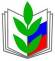 ПРОФСОЮЗ РАБОТНИКОВ НАРОДНОГО ОБРАЗОВАНИЯ И НАУКИ РОССИЙСКОЙ ФЕДЕРАЦИИ(ОБЩЕРОССИЙСКИЙ ПРОФСОЮЗ ОБРАЗОВАНИЯ)БРЯНСКАЯ ОБЛАСТНАЯ ОРГАНИЗАЦИЯСОВЕТСКАЯ РАЙОННАЯ ОРГАНИЗАЦИЯ ПРЕЗИДИУМ РАЙОННОГО СОВЕТА ПРОФСОЮЗАПОСТАНОВЛЕНИЕПРОФСОЮЗ РАБОТНИКОВ НАРОДНОГО ОБРАЗОВАНИЯ И НАУКИ РОССИЙСКОЙ ФЕДЕРАЦИИ(ОБЩЕРОССИЙСКИЙ ПРОФСОЮЗ ОБРАЗОВАНИЯ)БРЯНСКАЯ ОБЛАСТНАЯ ОРГАНИЗАЦИЯСОВЕТСКАЯ РАЙОННАЯ ОРГАНИЗАЦИЯ ПРЕЗИДИУМ РАЙОННОГО СОВЕТА ПРОФСОЮЗАПОСТАНОВЛЕНИЕПРОФСОЮЗ РАБОТНИКОВ НАРОДНОГО ОБРАЗОВАНИЯ И НАУКИ РОССИЙСКОЙ ФЕДЕРАЦИИ(ОБЩЕРОССИЙСКИЙ ПРОФСОЮЗ ОБРАЗОВАНИЯ)БРЯНСКАЯ ОБЛАСТНАЯ ОРГАНИЗАЦИЯСОВЕТСКАЯ РАЙОННАЯ ОРГАНИЗАЦИЯ ПРЕЗИДИУМ РАЙОННОГО СОВЕТА ПРОФСОЮЗАПОСТАНОВЛЕНИЕ